АДМИНИСТРАЦИЯ ГОРОДСКОГО ОКРУГА «ГОРОД КИЗЕЛ»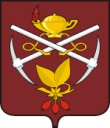 П О С Т А Н О В Л Е Н И ЕО назначении публичных слушанийПроекта постановления администрации городского округа «Город Кизел» «Об утверждении программы профилактики рисков причинения вреда (ущерба) охраняемым законом ценностям в сфере муниципального лесного контроля на территории городского округа «Город Кизел» на 2023 год В соответствии с Федеральным законом от 31.07.2020 № 248-ФЗ «О государственном контроле (надзоре) и муниципальном контроле в Российской Федерации», постановлением Правительства Российской Федерации от 25 июня 2021г. № 990 «Об утверждении Правил разработки и утверждения контрольными (надзорными) органами программы профилактики рисков причинения вреда (ущерба) охраняемым законом ценностям», Федеральным законом от 06.10.2003 № 131-ФЗ «Об общих принципах организации местного самоуправления в Российской Федерации», руководствуясь пункта 11 части 2 стать 44 Устава городского округа «Город Кизел» Пермского края, администрация города КизелаПОСТАНОВЛЯЕТ:Назначить публичные слушания об утверждении  Правил разработки и утверждения контрольными (надзорными) органами программы профилактики рисков причинения вреда (ущерба) охраняемым законом ценностям в сфере муниципального лесного контроля, применяемых при осуществлении муниципального лесного контроля на территории городского округа «Город Кизел» на 2023 год (далее – проект постановления). Определить:2.1. 	срок проведения публичных слушаний по проекту постановления с 07 октября 2022г. по 07 ноября 2022г.; 		2.2. дату и место проведения собрания участников публичных слушаний по рассмотрению проекта постановления 07 октября 2022г. в 11-00ч. в здании администрации города Кизела по адресу: 618350, Пермский край, г. Кизел, ул. Луначарского, д. 19, каб. 315 (зал заседаний).3. Отделу коммунального хозяйства и дорожной деятельности администрации городского округа «Город Кизел» обеспечить:3.1. размещение проекта постановления и информационных материалов к ней на официальной сайте администрации городского округа «Город Кизел» в информационно-телекоммуникационной сети Интернет- (http://www.kizelraion.ru.)4. Прием предложения и замечаний от участников публичных слушаний, прошедших идентификацию согласно приложению:- в письменной форме или устной форме в ходе проведения собрания или собраний участников публичных слушаний;-  письменной форме в адрес отдела коммунального хозяйства и дорожной деятельности администрации городского округа «Город Кизел» по адресу: 618350, Пермский край, г. Кизел, ул.Луначарского, д.19, кааб.518, с 13:00 до 15:00 в рабочие дни кроме пятницы.5. Своевременное оформление по итогам публичных слушаний подготовку протокола и заключения о результатах публичных слушаний. 6. Размещение заключения о результатах публичных слушаний на официальном сайте администрации городского округа «Город Кизел» в информационно-телекоммуникационной сети Интернет-(http://www.kizelraion.ru), обнародования в МБУ «Кизеловская библиотека» в течение 10 рабочих дней после дня утверждения заключения о результатах публичных слушаний.7. Порядок принятия и рассмотрения поступивших предложений
проводится в порядке, установленном в соответствии с решением Кизеловской городской Думы от 20.09.2018 № 7 «Об утверждении Положения о публичных слушаниях в городском округе «Город Кизел» и данным постановлением.8. Обнародовать настоящее постановление в МБУ «Кизеловская библиотека» и разместить на официальном сайте администрации города Кизела - http://www.kizelraion.ru.9. Настоящее постановление вступает в силу с момента обнародования.10.Возложить контроль за исполнением настоящего постановления на заместителя главы администрации города Кизела по развитию инфраструктуры и ЖКХ Пихтовникова И.Ю.Глава города Кизела							А.В. Родыгин